Emergency Aid – WSSSC Survey March 2021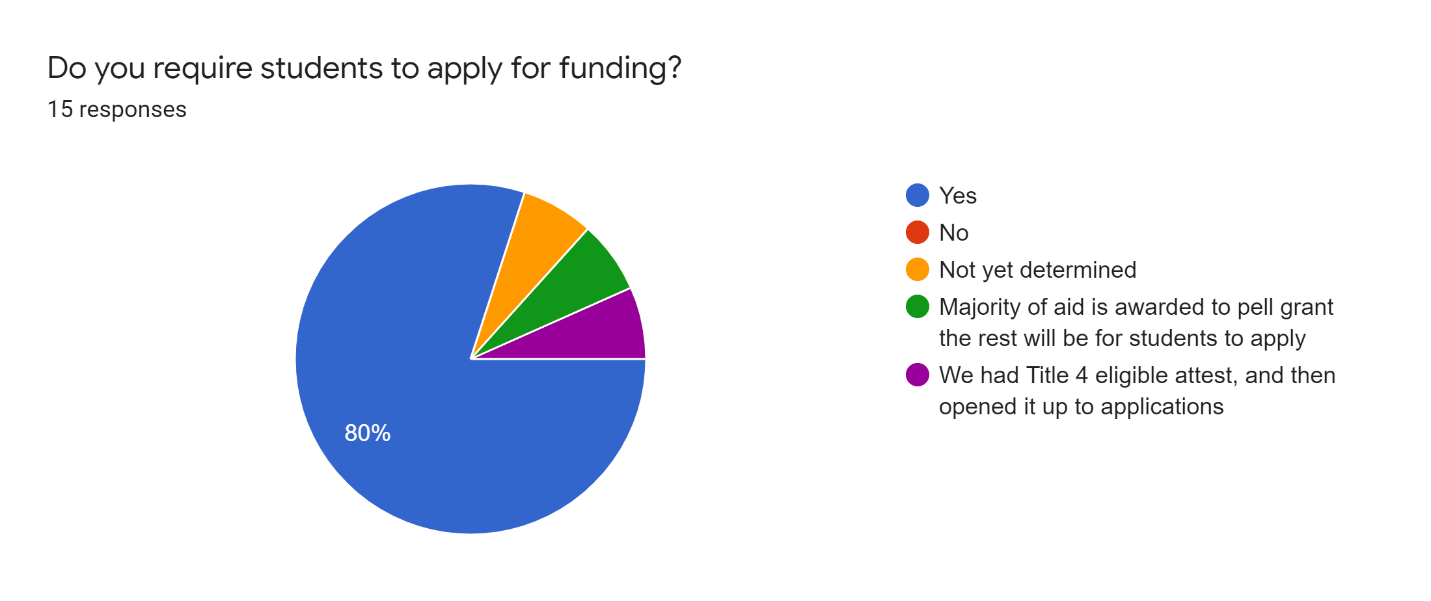 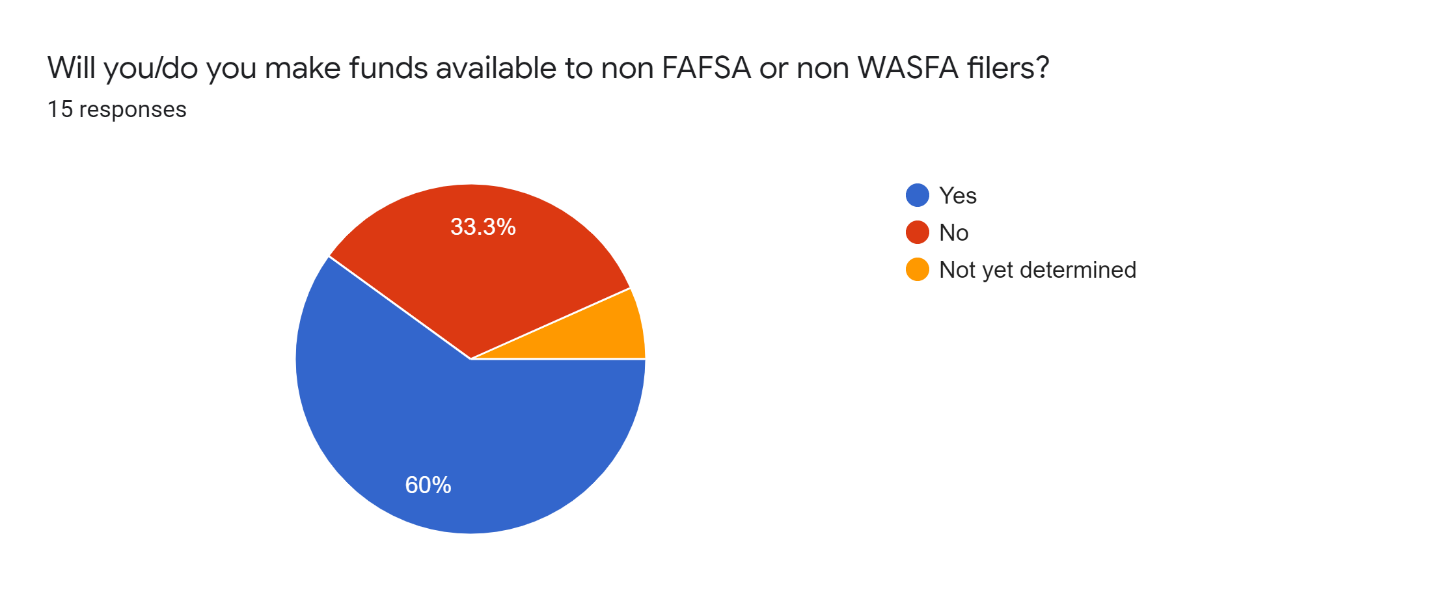 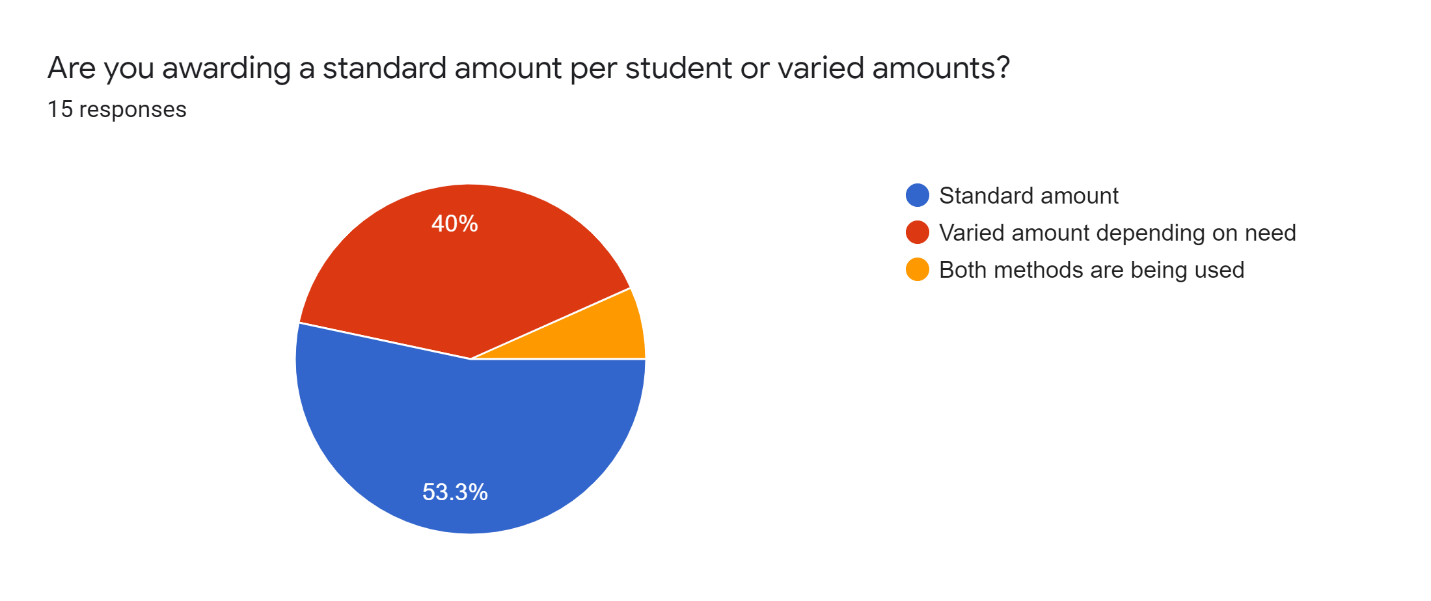 How are you defining exceptional need?Pell eligibleWorking to determinePell grant and by demonstrated need for non-FAFSA studentsBased on how students’ describe their circumstancesAny need that can be connected in some way to COVIDZero EFTNot sure yet